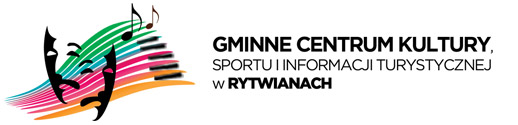 Regulamin E - Konkurs 
„Najpiękniejsza ozdoba wielkanocna”Organizatorem E – Konkursu „Najpiękniejsza ozdoba wielkanocna” jest Gminne Centrum Kultury, Sportu i Informacji Turystycznej w Rytwianach.Celem konkursu jest integracja środowisk lokalnych, kultywowanie tradycji i zwyczajów wielkanocnych, prezentacja umiejętności artystycznych wykonawców oraz umożliwienie twórczej konfrontacji i wymiany pomysłów w pracy artystycznej.W konkursie mogą uczestniczyć szkoły, biblioteki, organizacje formalne (koła, stowarzyszenia itp.) i osoby prywatne z terenu gminy Rytwiany. Zadanie konkursowe polega na wykonaniu rękodzieła w następujących kategoriach: I kategoria
Ozdoba przestrzenna (stroiki wielkanocne, ozdoby szydełkowe, stojące prace plastyczne (zajączki, baranki, itp.)  	II kategoria Kraszanka/pisanka wielkanocna (wykonana na jajku kurzym, kaczym, gęsim, itp. z wzorami skrobanymi ostrym narzędziem wykonane na jednobarwnym tle pofarbowanego jaja, odsłaniając białą powierzchnię skorupki.	III kategoria 	Kartka świąteczna z dowolnym motywem wielkanocnym. Poprzez zgłoszenie prac na konkurs rozumie się: Nadesłanie zdjęć - kolażu lub filmu pokazującego etap tworzenia pracy na adres e- mail GCK w Rytwianach (animatorzy@gckrytwiany.pl) lub umieszczenie go pod postem konkursowym (plakatem) na profilu FB GCK Rytwiany do dnia 08.04.2020r. W tytule e-maila należy wpisać „E – Konkurs „Najpiękniejsza ozdoba wielkanocna”. Nadesłane prace powinny zawierać następujące informacje: imię i nazwisko autora lub nazwę organizacji oraz miejscowość.Przesłanie zdjęć – kolażu lub filmu wiąże się z akceptacją Oświadczenia:"Oświadczam, że jestem autorem zdjęcia, filmu przesłanego na E - konkurs „Najpiękniejsza ozdoba wielkanocna” i że nie narusza ono praw ani wizerunków osób trzecich. Wyrażam zgodę na przetwarzanie moich danych osobowych w celu przeprowadzenia konkursu oraz na nieodpłatne opublikowanie zdjęcia profilu FB GCK Rytwiany".Oceny prac dokona komisja konkursowa powołana przez Organizatora. Organizator przyzna laureatom nagrody rzeczowe za zajęcie I miejsca we wszystkich kategoriach. Ponadto zostaną przyznane wyróżnienia. Każdy z uczestników otrzyma pamiątkowy dyplom.Komisja Konkursowa, oceniać będzie: - zgodność wykonania pracy z regulaminem konkursu; - ogólny wyraz artystyczny i pomysłowość pracy; - technikę wykonania; - nawiązanie do tradycji wielkanocnych;- samodzielność wykonania!Ogłoszenie wyników konkursu nastąpi 09.04.2020r. na profilu FB GCK Rytwiany oraz stronie internetowej Gminnego Centrum Kultury w Rytwianach. Autorzy nagrodzonych prac oraz wszyscy pozostali uczestnicy konkursu, zostaną powiadomieni o terminie i miejscu uroczystego podsumowania oraz o wręczeniu nagródW przypadku wątpliwość i pytań prosimy kontaktować się z organizatorem:Gminne Centrum Kultury, Sportu i Informacji Turystycznej w Rytwianach, ul. Szkolna 1, 
28 – 236 Rytwiany,  tel. 15 838 54 06